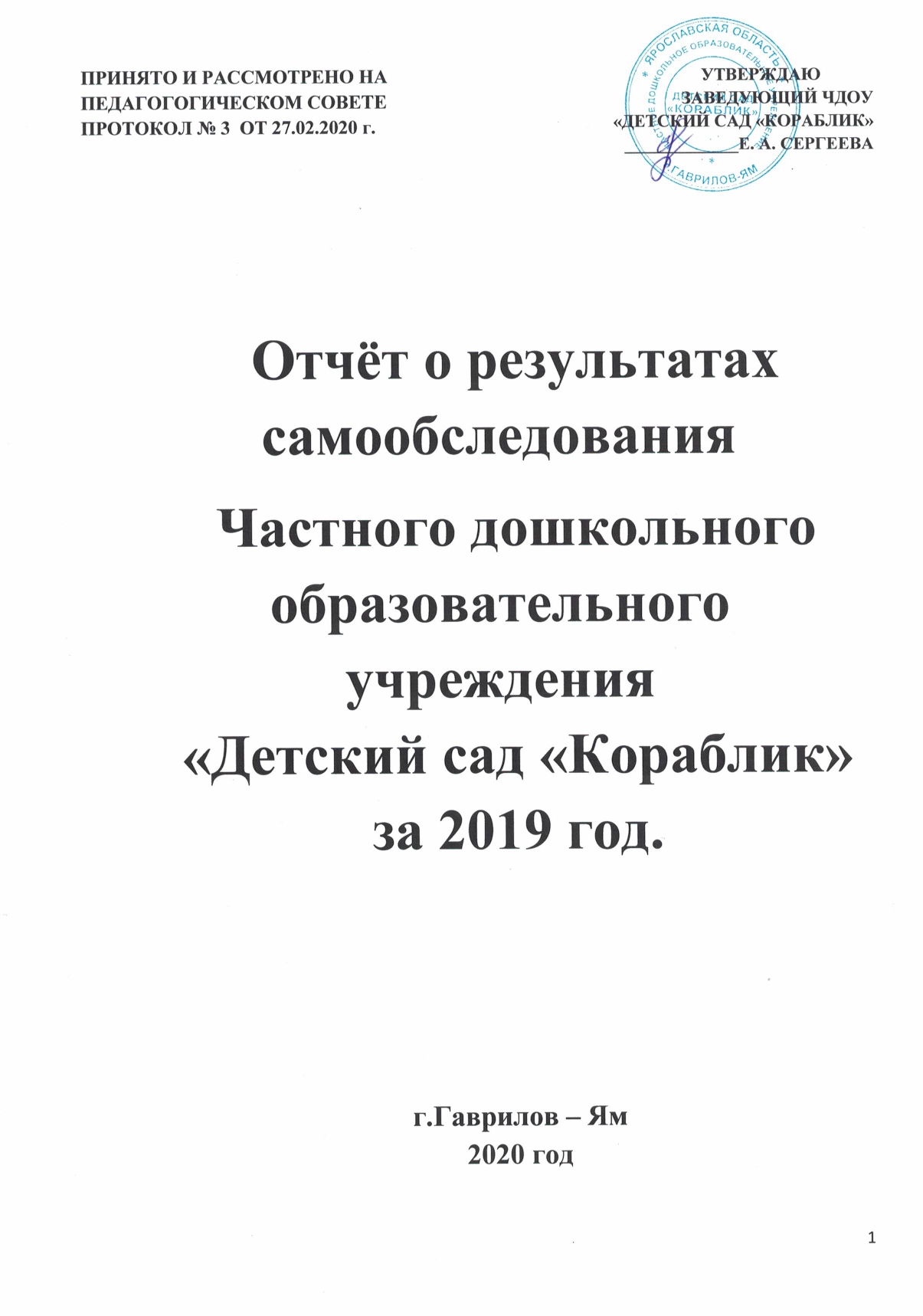 Самообследование деятельности ЧДОУ «Детский сад «Кораблик» за 2019 год составлено в соответствии с Приказом Минобрнауки Российской Федерации от 14 июня 2013 г. № 462 «Порядок проведения самообследования образовательной организацией».АНАЛИТИЧЕСКАЯ ЧАСТЬОбщие сведения об организацииПолное наименование организации Частное дошкольное образовательное учреждение «Детский сад «Кораблик»Краткое наименование организации ЧДОУ «Детский сад «Кораблик»                                                                                        Адрес: 152241, г. Гаврилов -Ям, улица Юбилейный проезд, дом 11-а.Телефон: (48534) 2-42-66, тел/факс: (48534)2-42-88График работы: Понедельник – пятница – 7:00 – 17:30.Суббота, воскресенье, праздничные дни - выходной Адрес электронной почты:  korablik-15@list.ruАдрес сайта: http://korablik-gav.edu.yar.ru Учредитель: АО ГМЗ «Агат»Заведующий: Сергеева Елена АвенировнаАнализ системы управления организацией         Учредителем и собственником имущества является АО ГМЗ «Агат».Управление ЧДОУ осуществляется в соответствии с законодательством Российской Федерации и Уставом ЧДОУ на основе сочетания принципов единоначалия и коллегиальности. Единоличным исполнительным органом ЧДОУ является заведующий. К компетенции заведующего ЧДОУ относятся вопросы осуществления текущего руководства деятельностью Учреждения, за исключением вопросов, отнесённых законодательством или уставом к компетенции Учредителя. К коллегиальным органам управления ЧДОУ относятся: общее собрание работников Учреждения; педагогический совет.К компетенции общего собрания работников ЧДОУ относится: выработка коллективных решений для осуществления единства действий всего трудового коллектива и каждого его члена; объединение усилий трудового коллектива на повышение эффективности учебно-воспитательного процесса, на укрепление и развитие материально-технической базы Учреждения. Общее собрание работников Учреждения: рассматривает Правила внутреннего трудового распорядка Учреждения и иные локальные нормативные акты, содержащие нормы трудового права; рассматривает вопросы безопасности условий труда работников Учреждения, охраны жизни и здоровья воспитанников, развития материально-технической базы Учреждения.Компетенция педагогического совета:  -отбор и утверждение образовательных программ для использования в Учреждении;-анализ содержания, условий, организации и результатов образовательного процесса;-обсуждение итогов контроля, мониторинга внутри Учреждения;-участие в методической работе, инновационной и образовательной деятельности;-определение направления образовательной деятельности Учреждения;-обсуждение   вопросов   содержания,   форм   и   методов   образовательного   процесса, планирования образовательной деятельности Учреждения;-организация     выявление,     обобщение,     распространение,     внедрение    передового педагогического опыта. III. Оценка образовательной деятельностиОбразовательная деятельность  в ЧДОУ «Детский сад «Кораблик» организована в соответствии с  Федеральным законом от 29.12.2012 № 273-ФЗ «Об образовании в Российской Федерации», ФГОС дошкольного образования, утв. приказом Минобрнауки России от 17 октября 2013 г. № 1155, СанПиН 2.4.1.3049-13 «Санитарно-эпидемиологические требования к устройству, содержанию и организации режима работы дошкольных образовательных организаций» и другими нормативными документами.Образовательная деятельность в ЧДОУ «Детский сад «Кораблик» ведется на основании  «Основной образовательной программы ЧДОУ «Детский сад «Кораблик», которая спроектирована с учетом ФГОС дошкольного образования и Примерной основной образовательной программы  дошкольного образования и  рассматривается как нормативно – управленческий документ, в основу которого заложены ведущие принципы современного дошкольного образования. Целью Программы является проектирование социальных ситуаций развития ребенка и развивающей предметно – пространственной среды, обеспечивающих позитивную социализацию, мотивацию и поддержку индивидуальности детей через общение, игру, познавательно – исследовательскую деятельность и другие формы активности.Цель Программы достигается через решение следующих задач:- содействовать охране и укреплению физического и психического здоровья детей, в том числе их эмоционального благополучия;- обеспечить равные возможности для полноценного развития каждого ребенка в период пребывания в детском саду;- создать благоприятные условия развития детей в соответствии с их возрастными и индивидуальными особенностями, развитие способностей и творческого потенциала каждого ребенка как субъекта отношений с другими детьми, взрослыми и миром;- способствовать объединению обучения и воспитания в целостный образовательный процесс в условиях со-бытийного подхода, на основе духовно-нравственных, социокультурных ценностей и принятых в обществе правил и норм поведения в интересах человека, семьи, общества;- формировать общую культуру личности детей, развивать их социальные, нравственные, эстетические, интеллектуальные, физические качества инициативности, самостоятельности и ответственности ребенка, формировать предпосылки учебной деятельности;- формировать социокультурную среду, соответствующую возрастным и индивидуальным особенностями детей;- обеспечить психолого – педагогическую поддержку семье и повышения компетентности родителей (законных представителей) в вопросах развития и образования, охраны и укрепления здоровья детей;- обеспечить преемственность целей, задач, форм организации и способов взаимодействия между участниками образовательного процесса дошкольного и начального общего образования - создавать условия для со-общения (со-коммуникации), со-переживания, со-развития, со-деятельности всех участников образовательного процесса- создать условия для осознания участниками со-бытия происходящих внутренних изменений личности- обеспечить качество совместного бытия всех участников образовательного процессаЗадачи образовательной деятельности в  2019 году1.	организовать учебно – воспитательный процесс на основе применения  современных образовательных технологий  речевого развития детей;2.	создать организационно – педагогические условия для сопровождения развития детей раннего возраста;3.	повысить уровень педагогической компетентности педагогов в работу по  экологическому воспитанию детей дошкольного возраста;4.	способствовать повышению заинтересованности и вовлеченности родителей в образовательный процесс через включение в инновационные формы взаимодействияДетский сад посещают 237 воспитанников в возрасте от 1 до 7 лет. В детском саду сформировано 11 групп общеразвивающей направленности. Учебный процесс в ЧДОУ «Детский сад «Кораблик» в  2019 году был организован в соответствии с годовым календарным графиком и учебным планом.Группа детей раннего возраста (от 1 г до 2 лет)Группа  детей от 2 до 3 летГруппа детей от 3 до 4 летГруппа детей от 4 до 5 летГруппа детей от 5 до 6 летГруппа детей от 6 до 7 летIV. Оценка функционирования внутренней системы оценки качества образованияВ  2019 году были проведены следующие тематические мероприятия:Персональные выставки детских работ в целях развития детского творчества, поддержки одарённых детей дошкольного учреждения и включая в образовательную деятельность родителей воспитанников:- выставка рисунков воспитанников;- выставка творческих работ детей и родителей;- выставка рисунков детей и родителей «Времена года»Сотрудничество с социальными партнерамиВелась работа по взаимодействию с социальными партнерами, которая направлена на обеспечение комплекса условий социализации и обеспечения безопасности детей, на развитие духовно – нравственных и познавательных качеств. Работа проводилась с ГИБДД, МСОШ №1, выставочным залом «Вдохновение», музеем купца Локалова, музеем «Марьюшка».Уровень развития детей анализируется по итогам педагогической диагностики. Формы проведения диагностики:•	диагностические занятия (по каждому разделу программы);•	диагностические срезы;•	наблюдения, итоговые занятия.Разработаны диагностические карты освоения основной образовательной программы дошкольного образования детского сада (ООП детского сада) в каждой возрастной группе. Карты включают анализ уровня развития целевых ориентиров детского развития и качества освоения образовательных областей. Так, результаты качества освоения ООП детского сада на конец 2019 года выглядят следующим образом:(Условные обозначения:Д – достаточныйБД – близкий к достаточномуН – недостаточный)В мае 2019 года педагоги детского сада проводили обследование воспитанников подготовительной группы на предмет оценки сформированности предпосылок к учебной деятельности в количестве 55человек. В результате диагностики детей подготовительной группы «Тюльпанчик» в количестве 24 человек выявлено:- 25% с высоким уровнем развития психических процессов;- 75% со средним уровнем развития психических процессов;- 0% с низким уровнем развития психических процессовОпределяя уровень психосоциальной зрелости выпускников, выявлено 45% детей с высоким уровнем и 4% с низким уровнемИсследуя эмоциональное отношение к школе выявлено 25% детей с отрицательным эмоциональным отношением к школе. У 75% - эмоциональное отношение к школе положительное.Исследуя мотивацию, выявлено 8% детей с отрицательной мотивацией к школьному обучению.В результате диагностики детей подготовительной группы «Незабудка» в количестве 24 человек выявлено:- 16% с высоким уровнем развития психических процессов;- 80% со средним уровнем развития психических процессов;- 4% с низким уровнем развития психических процессовОпределяя уровень психосоциальной зрелости выпускников, выявлено 28% детей с высоким уровнем и 4% с низким уровнемИсследуя эмоциональное отношение к школе выявлено 8% детей с отрицательным эмоциональным отношением к школе. У 92% - эмоциональное отношение к школе положительное.Исследуя мотивацию, выявлено 12% детей с отрицательной мотивацией к школьному обучению.В результате диагностики 6 детей старшей группы «Ромашка» выявлено:- 17% с высоким уровнем развития психических процессов;- 83% со средним уровнем развития психических процессов;- 0% с низким уровнем развития психических процессовОпределяя уровень психосоциальной зрелости выпускников, выявлено 233% детей с высоким уровнем Исследуя эмоциональное отношение к школе выявлено 17% детей с отрицательным эмоциональным отношением к школе. Исследуя мотивацию, выявлено 17% детей с отрицательной мотивацией к школьному обучению.Исходя из полученных результатов по подготовке детей к школе, можно сделать вывод, что большее количество будущих первоклассников готовы к школьному обучению, у них достаточный уровень психосоциальной зрелости, есть предрасположенность к овладению навыками письма, достаточный уровень развития мелкой моторики, координации движений рук и пространственной ориентации. Они умеют слушать и выполнять задания по образцу, обладают достаточно развитым мышлением и произвольностью психической деятельности. Дети имеют верное представление о необходимости обучения, об отличии режимных и организационных моментов детского сада и школы.Достижения воспитанников за  2019 год:Конкурс детский садМуниципальный конкурсВсероссийский конкурсПедагог – психолог проводила работу по трем адресатам: воспитанники детского сада, их родители и педагоги. Было проведено индивидуальное диагностическое обследование развития психических процессов детей старших, средних и II младших групп.В результате диагностики детей старшей группы «Ромашка» в количестве 16 человек выявлено:- 19% с высоким уровнем развития психических процессов- 75% со средним уровнем развития психических процессов- 6% с низким уровнем развития психических процессовВ эмоционально – личностной сфере нарушений	 не выявлено.В результате диагностики детей старшей группы «Колокольчик» в количестве 21 человек выявлено:- 19% с высоким уровнем развития психических процессов- 76% со средним уровнем развития психических процессов- 5% с низким уровнем развития психических процессовВ эмоционально – личностной сфере нарушений не выявлено.В результате диагностики детей средней группы «Одуванчик» в количестве 25 человек выявлено:- 28% с высоким уровнем развития психических процессов- 72% со средним уровнем развития психических процессов- 0% с низким уровнем развития психических процессовВ эмоционально – личностной сфере выявлено 4% с повышенным уровнем тревожности.В результате диагностики детей средней группы «Василек» в количестве 22 человек выявлено:- 22% с высоким уровнем развития психических процессов- 74% со средним уровнем развития психических процессов- 4% с низким уровнем развития психических процессовВ эмоционально – личностной сфере нарушений не выявлено.В результате диагностики детей II младшей группы «Малинка» в количестве 22 человек выявлено:- 9% с высоким уровнем развития психических процессов- 82% со средним уровнем развития психических процессов- 9% с низким уровнем развития психических процессовВ эмоционально – личностной сфере нарушений не выявлено.В результате диагностики детей II младшей группы «Яблонька» в количестве 21 человек выявлено:- 28% с высоким уровнем развития психических процессов- 72% со средним уровнем развития психических процессов- 0% с низким уровнем развития психических процессовВ эмоционально – личностной сфере выявлено 5% детей с дефицитом внимания и двигательной расторможенностью.Анализируя результаты тестирования, можно сделать вывод о том, что средний уровень развития является преобладающим, данный	 факт свидетельствует о том, что в целом уровень развития детей соответствует возрастной норме. Но есть воспитанники, у которых показатель ниже возрастной нормы. Основная причина – низкая посещаемость и частые болезни. У многих детей трудности в выполнении заданий на определение уровня развития слухового внимания, объема внимания.Нарушения в эмоционально- личностной сфере связаны с:-  противоречивым стилем воспитания в семье;- с неумением детей различать и выделять эмоции и чувства, их оттенки, называть и выражать их в речи.На должном уровне ведется работа учителя – логопеда. Свою задачу по формированию правильного звукопроизношения, отработке и автоматизации звуков родного языка она реализует успешно. Об этом говорят результаты итоговой диагностики:Результаты оздоровительной работыРезультаты анкетирования родителей: - доля родителей, считающих, что их ребенок:• с удовольствием ходит в детский сад – 97%• без желания – 3%- доля родителей:• удовлетворенных работой педагога в группе – 99%• не удовлетворенных работой педагога в группе – 1%- доля родителей, считающих, что их ребенок:• получает интересные знания и навыки культурного поведения – 99%• не получаю ничего нового –1% - доля родителей:• полностью осведомленных о работе детского сада – 99%• вообще не имеете информации – 1%- доля родителей, получающих  информацию о детском саде:• из наглядной агитации детского сада – 25%• со слов других родителей – 2%• от воспитателя – 73%• не получают – 0%Оценка работы педагогов родителями:отлично – 76%хорошо – 22%удовлетворительно – 2%неудовлетворительно – 0%V. Оценка кадрового обеспеченияЧДОУ «Детский сад «Кораблик»  укомплектован педагогическими кадрами полностью. Педагогический состав - 19 человек, из них: ‒ Воспитатели, в т.ч. старший воспитатель - 14‒ Музыкальный руководитель - 2 ‒ учитель-логопед – 1 ‒ педагог-психолог - 1 ‒ инструктор по физкультуре – 1Образовательный уровень педагогов:Стаж педагогических работниковКвалификационная характеристика педагоговВ 2019 году  в ЧДОУ созданы условия и возможности для повышения профессионального мастерства  педагогических кадров, влияющих на качество воспитательно-образовательного процесса в ДОУ:· 25 % педагогов проявляют активный интерес к инновациям и используют их в своей работе  – технологии программы «ПРОдетей», программу «Разноцветная планета»; - Рабочая группа: составила сценарии: деятельностного клубного часа; тематических клубных часов: «Новогодние традиции в разных странах», «Народы России», «Мальчики и девочки», «Экологический КЧ, туристический». · 50% педагогов участвовали в межрегиональной научно – практической конференции «Актуальные проблемы развития образования в ЯО: итоги 2018г:· 50 % педагогов участвовали в муниципальном мероприятии Ярмарка педагогических идей на тему: «Формирование навыков и компетенций XXI  века»:· 25 % педагогов на базе детского сада поделились опытом работы на методическом объединении по социально – коммуникативному развитию:· 40 % педагогов выступали перед педагогами детского сада:· 65% педагогов провели открытый показ образовательной деятельности:· 15% педагогов приняли участие в муниципальном конкурсе на лучшие учебно – методические материалы по организации работы по пожарной безопасности в ОО:· 10% педагогов приняли участие в региональном конкурсе на лучшие учебно – методические материалы по организации работы по пожарной безопасности в ОО,получив свидетельство участника;· 50% педагогов имеют публикации в информацио – методическом сборнике № 57  тема: «Формирование навыков и компетенций XXI века;«Перевёрнутый класс» - новая современная образовательная технология, https://korablikgav.edu.yar.ru/metodicheskaya_kopilka/borisova/perevernutiy_klass.html «Технологии, приемы и игры для развития у дошкольников саморегуляции». https://sites.google.com/site/выдкщвшеудш/ ;· 100% педагогов прошли курсы повышения квалификации.VI. Оценка учебно-методического и библиотечно-информационного обеспеченияВ детском саду библиотека является составной частью методической службы. Библиотечный фонд располагается в методическом кабинете, кабинетах специалистов, группах детского сада. Библиотечный фонд представлен методической литературой по всем образовательным областям основной общеобразовательной программы, детской художественной литературой, периодическими изданиями, а также другими информационными ресурсами на различных электронных носителях. В каждой возрастной группе имеется банк необходимых учебно-методических пособий, рекомендованных для планирования воспитательно-образовательной работы в соответствии с обязательной частью ООП.В ЧДОУ имеются компьютеры, сканеры, ксероксы, в т.ч. цветной, фотоаппарат, видеокамера, телевизор в музыкальном зале, проекторы стационарный и переносной с экранами. Но необходимо приобрести персональные компьютеры для всех педагогов.В 2019 году детский сад пополнил учебно-методический комплект:- Сингер Э., Чаан Д. де Играть, удивляться, узнавать. Теория развития, воспитатния и обучения детей.- М.: МОЗАИКА – СИНТЕЗ, 2020;- Современный детский сад. Каким он должен быть/Под редакцией О.А. Шиян. – М.:МОЗАИКА-СИНТЕЗ, 2019;- Сирадж И, Кингстон Д, Мелхиш Э. Обеспечение устойчивого совместного мышления и эмоционального благополучия детей в возрасте от 2 до 5 лет.-М.: МОЗАИКА – СИНТЕЗ, 2020;- Способы изображения представителей животного мира детьми младшего дошкольного возраста: методическое пособие по реализации образовательной области «Художественно – эстетическое развитие»./Под ред. Т.А. Котляковой. – Ульяновск – Тольятти, 2017;- Способы изображения представителей животного мира детьми среднего дошкольного возраста: методическое пособие по реализации образовательной области «Художественно – эстетическое развитие»./Под ред. Т.А. Котляковой. – Ульяновск – Тольятти, 2018;- Шерстяные сказки: дополнительная общеразвивающая программа по художественно – эстетическому развитию для детей 4 – 7 лет./Т.А. Муковоз, О.А. Вашурина. - – Ульяновск – Тольятти, 2017;- Микляева Н.В., Семенака С.И. Лидерские мастерские в детском саду: Альбом для совмесатной образовательной деятельности в средней группе./Под ред. М.Е. Панкратьевой. – М.: АРКТИ. – 2019;- Микляева Н.В., Семенака С.И. Лидерские мастерские в детском саду: Альбом для совмесатной образовательной деятельности в старшейгруппе./Под ред. М.Е. Панкратьевой. – М.: АРКТИ. – 2019;- Микляева Н.В., Семенака С.И. Лидерские мастерские в детском саду: Альбом для совмесатной образовательной деятельности в подготовительной к школегруппе./Под ред. М.Е. Панкратьевой. – М.: АРКТИ. – 2019.В методическом кабинете имеется подборка библиотечно-информационного обеспечения для педагогов: ‒ журналы «Дошкольное воспитание», «Ребенок в детском саду», «Справочник старшего воспитателя», «Справочник музыкального руководителя», «Справочник педагога – психолога», «Инструктор по физической культуре», «Музыкальный руководитель», «Современное дошкольное образование», «Обруч» (с приложением),  «Дошкольное образование», «Управление ДОУ» (с приложением); «Медицинское обслуживание».‒ методическая и детская художественная литература; ‒ консультативный материала по всем направлениям работы; ‒ электронные ресурсы для педагогов по всем направлениям работы; ‒ официальный сайт ДОУ с необходимыми ссылками на образовательные порталы; ‒ подписка на электронную систему «Образование».VII. Оценка материально-технической базы Дошкольное учреждение оборудовано необходимым оборудованием для своего полноценного функционирования. Материально-техническая база соответствует предъявляемым к ней требованиям. Бытовые условия в групповых помещениях и специализированных кабинетах соответствуют нормам СанПиН 2.4.1.3049-13. В ДОУ создана развивающая среда с учетом личностно-ориентированной модели, принципа стабильности и динамичности развивающей среды, гибкого зонирования, индивидуальной комфортности и эмоционального благополучия каждого ребенка и взрослого. Развивающая предметно-пространственная среда обеспечивает: - возможность общения и совместной деятельности детей (в том числе детей разного возраста) и взрослых, двигательной активности детей, а также возможности для уединения. - реализацию различных образовательных программ; - учет возрастных особенностей детей. Образовательное пространство групп оснащено средствами обучения и воспитания, соответствующими материалами, в том числе расходным игровым, спортивным, оздоровительным оборудованием, инвентарем. Организация образовательного пространства в группах, разнообразие материалов, оборудования и инвентаря обеспечивают: - игровую, познавательную, исследовательскую и творческую активность всех воспитанников, экспериментирование с доступными детям материалами; - двигательную активность, в том числе развитие крупной и мелкой моторики, участие в подвижных играх и соревнованиях; - эмоциональное благополучие детей во взаимодействии с предметно-пространственным окружением; - возможность самовыражения детей. Для детей раннего возраста образовательное пространство предоставляет необходимые и достаточные возможности для движения, предметной и игровой деятельности с разными материалами. Доступность среды в группах предполагает: - свободный доступ детей к играм, игрушкам, материалам, пособиям, обеспечивающим все основные виды детской активности; - исправность и сохранность материалов и оборудования; Безопасность предметно-пространственной среды предполагает соответствие всех ее элементов требованиям по обеспечению надежности и безопасности их использования. Результаты анализа показателей деятельностиПОКАЗАТЕЛИ
ДЕЯТЕЛЬНОСТИ ЧДОУ «ДЕТСКИЙ САД «КОРАБЛИК» ЗА 2019 ГОДОбразовательная областьНепрерывная образовательная деятельностьНепрерывная образовательная деятельностьПериодичностьВремяПознавательное развитиеДействие с дидактическим материаломДействие с дидактическим материалом110 минПознавательное развитиеФормирование целостной картины мира.Формирование целостной картины мира.110 минРечевое развитиеРазвитие речиРазвитие речи110 минХудожественно – эстетическое развитиеИзобразительная деятельностьРисование110 минХудожественно – эстетическое развитиеИзобразительная деятельностьЛепка110 минХудожественно – эстетическое развитиеМузыкаМузыка2по 10 минФизическое развитиеФизическая культураФизическая культура2по 10 минОбязательная часть9 в неделю9 в неделю9 в неделю1 час30мин – недельный объем нагрузкиОбязательная часть100%100%100%100%Часть, формируемая участниками образовательных отношений----Образовательная областьНепрерывная образовательная деятельностьНепрерывная образовательная деятельностьПериодичностьВремяПознавательное развитиеФормирование целостной картины мира.Формирование целостной картины мира.18 минПознавательное развитиеДействие с дидактическим материалом	Действие с дидактическим материалом	110 минРечевое развитиеРазвитие речиРазвитие речи18 минХудожественно – эстетическое развитиеИзобразительная деятельностьРисование18 минХудожественно – эстетическое развитиеИзобразительная деятельностьЛепка18 минХудожественно – эстетическое развитиеМузыка	Музыка	2по 10 минХудожественно – эстетическое развитиеКонструированиеКонструирование18 минФизическое развитиеФизическая культураФизическая культура2по 10 минОбязательная часть10 в неделю10 в неделю10 в неделю1 час30мин – недельный объем нагрузкиОбязательная часть100%100%100%100%Часть, формируемая участниками образовательных отношений----Образовательная областьНепрерывная образовательная деятельностьНепрерывная образовательная деятельностьНепрерывная образовательная деятельностьПериодичностьВремяПознавательное развитиеОзнакомление с окружающим миром и природойОзнакомление с окружающим миром и природойОзнакомление с окружающим миром и природой115 минПознавательное развитиеФормирование элементарных математических представлений Формирование элементарных математических представлений Формирование элементарных математических представлений 115 минРечевое развитиеРазвитие речиРазвитие речиРазвитие речи115 минХудожественно – эстетическое развитиеИзобразительная деятельностьЛепкаЛепка1раз в 2 недели15 минХудожественно – эстетическое развитиеИзобразительная деятельностьРисованиеРисование1раз в 2 недели15 минХудожественно – эстетическое развитиеИзобразительная деятельностьАппликацияАппликация1раз в 2 недели15 минХудожественно – эстетическое развитиеКонструированиеКонструированиеКонструирование1раз в 2 недели15 минХудожественно – эстетическое развитиеМузыкаМузыкаМузыка2по 15 минФизическое развитиеФизическая культураФизическая культураФизическая культура2по 15 минОбязательная часть9 в неделю9 в неделю9 в неделю9 в неделю2часа15мин  недельный объем нагрузки90%90%90%90%90%Часть, формируемая участниками образовательных отношенийПлаваниеПлавание1115 минЧасть, формируемая участниками образовательных отношений10%10%10%10%10%Общий объем10102часа30минОбразовательная областьНепрерывная образовательная деятельностьНепрерывная образовательная деятельностьПериодичностьВремяПознавательное развитиеОзнакомление с окружающим миром и природойОзнакомление с окружающим миром и природой120 минПознавательное развитиеФормирование элементарных математических представленийФормирование элементарных математических представлений120 минРечевое развитиеРазвитие речиРазвитие речи120 минХудожественно – эстетическое развитиеИзобразительная деятельностьЛепка1раз в 2 недели20 минХудожественно – эстетическое развитиеИзобразительная деятельностьРисование1раз в 2 недели20 минХудожественно – эстетическое развитиеИзобразительная деятельностьАппликация1 раз в 2 недели20 минХудожественно – эстетическое развитиеКонструированиеКонструирование1 раз в 2 недели20 минХудожественно – эстетическое развитиеМузыкаМузыка2по 20 минФизическое развитиеФизическая культураФизическая культура2по 20 минОбязательная часть9 в неделю9 в неделю9 в неделю3часа00мин недельный объем нагрузкиОбязательная часть80%80%80%80%Часть, формируемая участниками образовательных отношенийПлаваниеПлавание2по 20 минЧасть, формируемая участниками образовательных отношений20%20%20%20%Общий объем113часа40минОбразовательная областьНепрерывная образовательная деятельностьНепрерывная образовательная деятельностьПериодичностьВремяПознавательное развитиеОзнакомление с окружающим миром и природойОзнакомление с окружающим миром и природой120 минПознавательное развитиеФормирование элементарных математических представленийФормирование элементарных математических представлений120 минРечевое развитиеРазвитие речиРазвитие речи1раз в 2 недели25 минРечевое развитиеОбучение грамотаОбучение грамота1раз в 2 недели25 минХудожественно – эстетическое развитиеИзобразительная деятельностьРисование1раз в 2 недели20 минХудожественно – эстетическое развитиеИзобразительная деятельностьЛепка1раз в 2 недели 20 минХудожественно – эстетическое развитиеИзобразительная деятельностьАппликация120 минХудожественно – эстетическое развитиеКонструированиеКонструирование120 минХудожественно – эстетическое развитиеМузыкаМузыка2По 25 минФизическое развитиеФизическая культураФизическая культура2По 25 минОбязательная часть10 в неделю10 в неделю10 в неделю3часа45миннедельный объем нагрузкиОбязательная часть80%80%80%80%Часть, формируемая участниками образовательных отношенийПлавание		Плавание		2по 25 минЧасть, формируемая участниками образовательных отношений20%20%20%20%Общий объем124часа35минОбразовательная областьНепрерывная образовательная деятельностьНепрерывная образовательная деятельностьПериодичностьВремяПознавательное развитиеОзнакомление с окружающим миром и природойОзнакомление с окружающим миром и природой130 минПознавательное развитиеФормирование элементарных математических представленийФормирование элементарных математических представлений230 минРечевое развитиеРазвитие речиРазвитие речи130 минРечевое развитиеОбучение грамотаОбучение грамота230 минХудожественно – эстетическое развитиеИзобразительная деятельностьРисование130 минХудожественно – эстетическое развитиеИзобразительная деятельностьЛепка130 минХудожественно – эстетическое развитиеИзобразительная деятельностьАппликация130 минХудожественно – эстетическое развитиеКонструированиеКонструирование130 минХудожественно – эстетическое развитиеМузыкаМузыка2по 30 минФизическое развитиеФизическая культураФизическая культура3по 30 минОбязательная часть15 в неделю15 в неделю15 в неделю7часов30миннедельный объем нагрузки80%80%80%80%Часть, формируемая участниками образовательных отношенийПлаваниеПлавание2По 30 мин20%20%20%20%Общий объем1717178часов30минФизическое развитиеПознавательное развитиеРечевое развитиеСоциально – коммуникативное развитиеХудожественно – эстетическое развитиеИтоггруппа 2 – 3 годаД – 33%БД – 67%НД – 0%Д – 33%БД – 67%НД – 0%Д – 25%БД-63%НД – 12%Д – 29%БД – 71%НД – 0%Д – 54%БД – 46%НД – 0%Д – 35%БД – 63%НД – 2%группа 3 - 4 годаД –24%БД - 76%НД –0%Д – 5%БД-76%НД – 19%Д – 0%БД-91%НД – 9%Д –40%БД - 60%НД –0%Д –28%БД - 72%НД –0%Д –19%БД – 75%НД –6%группа 3 - 4 годаД –18%БД - 77%НД –5%Д – 0%БД - 80%НД – 20%Д – 0%БД - 80%НД – 20%Д – 50%БД - 46%НД –4%Д –30%БД - 63%НД –7%Д –20%БД – 69%НД –11%группа 4 - 5лет Д –22%БД - 78%НД – 0%Д – 25%БД - 71%НД – 4%Д – 18%БД - 64%НД – 18%Д – 28%БД - 68%НД – 4%Д – 24%БД - 68%НД – 8%Д – 22%БД – 71%НД – 7%группа 4 - 5 летД –40%БД - 60%НД – 0%Д –26%БД – 74%НД – 0%Д –32%БД - 68%НД – 0%Д –48%БД - 52%НД – 0%Д –50%БД - 50%НД –0%Д –39%БД – 61%НД –0%группа 5 – 6 летД –68%БД - 32%НД – 0%Д –46%БД - 24%НД – 30%Д –34%БД - 47%НД – 19%Д –59%БД - 41%НД – 0%Д –37%БД - 63%НД –0%Д –49%БД - 41%НД 10%группа 5 – 6 летД –32%БД - 68%НД –0%Д –28%БД - 36%НД –36%Д –86%БД - 12%НД – 2%Д –83%БД – 16%НД – 1%Д –31%БД - 69%НД –0%Д –52%БД – 40%НД –8%группа 6 – 7 летД –96%БД - 4%НД –0%Д –80%БД - 20%НД –0%Д –65%БД - 35%НД –0%Д –88%БД - 12%НД –0%Д –64%БД - 36%НД –0%Д –79%БД - 21%НД –0%группа 6 – 7 летД –92%БД - 8%НД –0%Д –80%БД - 20%НД –0%Д –52%БД - 40%НД –8%Д –81%БД - 19%НД –0%Д –48%БД - 52%НД –0%Д –71%БД - 28%НД –1%итогоД –47%БД - 52%НД –1%Д –36%БД - 52%НД –12%Д –35%БД - 55%НД –10%Д –56%БД - 43%НД –1%Д –41%БД - 58%НД –1%Д –43%БД – 52%НД –5%ДОУ турнир по шашкам 25 детей1 место – 2 ребенка2 место – 2 ребенка3 место – 2 ребенкаДОУ турнир по шашкам24 ребенка1 место – 2 ребенка2 место – 2 ребенка3 место – 2 ребенкаНоминацияУчастникиНазвание работыМестоКонкурс – рисунка «ЭКО – стоп»1«Мы загрязняем этот мир сами»Конкурс – рисунка «ЭКО – стоп»1«Берегите лес»II местоКонкурс – рисунка «ЭКО – стоп»1«Солнце встанет над землей»Конкурс – рисунка «ЭКО – стоп»1«Сбережом планету»Конкурс – рисунка «ЭКО – стоп»1«Планета земля»Конкурс – рисунка «ЭКО – стоп»1«Береги свою планету»Конкурс – рисунка «ЭКО – стоп»1«Мы за чистые реки»агитбригада «Делаем вместе»10Название команды «Защитники природы»I местоКонкурс исследовательских работ «Импульс»3«Батарейку покупаешь, за природу отвечаешь»I местоМуниципальный турнир «Чудеса на виражах» 31 местоМуниципальный творческий конкурс «Игрушка из прошлого»5Муниципальный смотр – конкурс детского творчества «Помни каждый гражданин: спасения номер – 01»2Номинация «Художественно – изобразительное творчество»3 местоМуниципальный конкурс детского рисунка «В ожидании чуда»10Благодарственное письмо профсоюзного комитета АО ГМЗ «Агат»Всероссийский детско – юношеский вокальный конкурс «Радуга»  4Вокальный ансамбль «Чудесенка»диплом III степениВсероссийский творческий конкурс «Космос далекий и близкий»  1На луне1 местоГруппа 3-4 г «Малинка»Группа 3-4 г. «Яблонька»Группа 4-5 лет «Одуванчик»группа 4-5 лет «Василек»Группа 5-6 лет «Ромашка»группа 5-6 лет «Колокольчик»группа 5-6 лет «Тюльпанчик»группа 5-6 лет «Незабудка»Д – 14 детейБД – 5 детейНД – 3 ребенкаД – 10 детейБД – 7 детейНД – 8 детейД – 14 детейБД – 11 детейНД – 0 Д – 10 детейБД – 10 детейНД – 4 ребенкаД – 9 детейБД – 10 детейНД – 3 ребенкаД – 3 детейБД – 4 детейНД – 13 детейД – 20 детейБД – 3 детейНД – 1 ребенокД – 21 детейБД – 4 детейНД – 0 Возраст группыГруппа здоровьяЗаболеваемость   (%)Индекс здоровья (%)Пропуск дней по болезниГруппа 1 – 2 годаI – 6II – 12III - 033%6%7Группа 1 – 2 годаI – 4II – 15III - 024%5%6группа  2 - 3 летI – 4II – 19III - 127,6%9%6группа 3 – 4 годаI – 12II – 7III - 213%9%3группа  3 – 4 годаI – 7II – 15III - 021%5%6группа 4 - 5летI – 12II – 12III - 17,9%12%5группа 4 - 5 летI – 5II – 15III – 3 IV – 1 18,8%8,3%4группа  5 - 6 летI – 3II – 18III - 111,4%14%5группа  5 - 6 летI – 6II – 14III - 213,6%15%3группа  6 - 7 летI – 8II – 15III - 26,6%32%11группа 6 - 7 летI – 11II – 11III - 38,8%12%4ИтогоI – 7II – 12III – 1IV – 1237 чел.16,9%11,6%5Высшее педагогическое образованиеСреднее профессиональное образование14чел/ 74%5 чел/ 26%До 3лет3-5 лет5-10 лет10-15 лет15 – 20 лет20 и более  лет2 чел/10,5 %-2 чел/ 10,5% 4чел/21 %1чел/5%10чел/53%Высшая квалификационная категорияПервая квалификационная категорияАттестованы на соответствие занимаемой должностиНе аттестованы (молодые специалисты)8 чел/ 42%9 чел/ 47%1 чел/ 5%1 чел/ 5%Тема выступления«Утренний сбор с детьми раннего возраста»Технология «Загадки с детьми раннего возраста»; образовательное со-бытие «Город Мастеров»Технология «Календарь», образовательное со-бытие «Город Мастеров»; выступление «Сюжетно – ролевая игра «Показ мод» по программе «ПРОдетей»Планирование деятельности в центрах активности; «Организация сюжетно – ролевой игры «Спасатели» по программе «ПРОдетей»образовательное со-бытие «Город Мастеров»образовательное со-бытие «Город Мастеров»образовательное со-бытие «Город Мастеров»образовательное со-бытие «Город Мастеров»«Обеспечение преемственности между детским садом и школой на основе разновозрастной со-бытийной общности»«Обеспечение преемственности между детским садом и школой на основе разновозрастной со-бытийной общности»Тема выступленияРазвитие коммуникативных и лидерских навыков у детей дошкольного возраста через организацию двигательного двухголосьяСинквейн – эффективный метод развития речи и мышления у детейУтренний сбор как форма развития коммуникативных и социальных уменийФормирование у детей дошкольного возраста коллективизма, сплоченности и умения следовать общей идее через игру на диатонических колокольчиках Формирование у дошкольников начальных представлений о времени с помощью методики «Линейный календарь»Интерактивная технология «Корзина идей» в развитии у дошкольников критического мышленияРусская народная сказка как одно из средств формирования коммуникативных навыков дошкольникаРазвитие творческого воображения у дошкольников с помощью метода фокальных объектовПланирование дошкольниками своей деятельности в центрах активности как средство развития самостоятельности и инициативыСовременная универсальная технология «Загадки» в развитии коммуникации и саморегуляции дошкольниковТема выступленияСмысл русской народной сказки, как средство саморегуляцииПланирование деятельности в центрах активности. Технология «Приветствие»Методика работы с линейным календарем, графическая практикаИгры на развитие саморегуляцииТехнологии, методики и игры в развитии у детей саморегуляцииТема выступленияФорма проведенияТренинг публичного выступлениятренингЭффективное общение педагогов с родителями в ДОУпрактикумИграя, укрепляем психологическое здоровьепрактикумЧудо ложка – поиграй немножкотренингПланирование деятельности в центрах активностимастер - классТехнология работы в малых подгруппах и парами в развитии саморегуляции дошкольниковмастер - классТехнология «Лаборатория историй"мастер - классТехнология «Графическая практика» в развитии саморегуляциимастер - классПодвижные игры в развитии саморегуляциимастер - классТехнология «Волшебная лупа» в развитии саморегуляции» «Загадка с детьмии раннего возраста»мастер - классРабота с дошкольниками над смыслом сказкиПедсовет: «Современные образовательные технологии в речевом развитии дошкольников»Название технологии«Корзинка идей»«Кластер»«Синквейн», «Несуществующее животное»Планирование деятельности в центрах активностиТРИЗ «Гирлянда»Игра «Круги Луллия»ТРИЗ «Хорошо – плохо»Игровое пособие «Парашют»Интерактивный плакат «Зимушка 0 красавица»«Метод фокальных объектов»«Плюс – минус – интерес»«Перевернутый класс» Составление творческого рассказа по картине с помощью ТРИЗНазвание работыНоминацияМесто«Юные пожарные»Обучающие настольные игрыI место«Изучаем правила пожарной безопасности с Фиксиками»Компьютерные игры и презентацииI место«Приключение Буратино»Сценарии массовых мероприятийIII местоN п/пПоказателиЕдиница измерения1.Образовательная деятельность1.1Общая численность воспитанников, осваивающих образовательную программу дошкольного образования, в том числе:237 человек1.1.1В режиме полного дня  (8 - 12 часов)237 человек1.1.2В режиме кратковременного пребывания (3 - 5 часов)0  человек1.1.3В семейной дошкольной группе0 человек1.1.4В форме семейного образования с психолого-педагогическим сопровождением на базе дошкольной образовательной организации0 человек1.2Общая численность воспитанников в возрасте до 3 лет75 человека1.3Общая численность воспитанников в возрасте от 3 до 8 лет162 человек1.4Численность/удельный вес численности воспитанников в общей численности воспитанников, получающих услуги присмотра и ухода:237 человек/ 100%1.4.1В режиме полного дня (8 - 12 часов)237 человек/ 100%1.4.2В режиме продленного дня (12 - 14 часов)0 человек/  0 %1.4.3В режиме круглосуточного пребывания0 человек/ 0%1.5Численность/удельный вес численности воспитанников с ограниченными возможностями здоровья в общей численности воспитанников, получающих услуги:0 человек/ 0/%1.5.1По коррекции недостатков в физическом и (или) психическом развитии0 человек/0 %1.5.2По освоению образовательной программы дошкольного образования237человек/ 100 %1.5.3По присмотру и уходу237 человек/ 100%1.6Средний показатель пропущенных дней при посещении дошкольной образовательной организации по болезни на одного воспитанника 2,9  дня1.7Общая численность педагогических работников, в том числе:19  человек1.7.1Численность/удельный вес численности педагогических работников, имеющих высшее образование14 человек/     74 %1.7.2Численность/удельный вес численности педагогических работников, имеющих высшее образование педагогической направленности (профиля)14 человек/            74%1.7.3Численность/удельный вес численности педагогических работников, имеющих среднее профессиональное образование5 человек/         26%1.7.4Численность/удельный вес численности педагогических работников, имеющих среднее профессиональное образование педагогической направленности (профиля)5 человек/ 26%1.8Численность/удельный вес численности педагогических работников, которым по результатам аттестации присвоена квалификационная категория, в общей численности педагогических работников, в том числе:17 человек/ 89%1.8.1Высшая8  человек/        42 %1.8.2Первая9 человек/      47 %1.9Численность/удельный вес численности педагогических работников в общей численности педагогических работников, педагогический стаж работы которых составляет:19 человек/ 100%1.9.1До 5 лет2 человека/           10,5 %1.9.2Свыше 30 лет3 человека/   16%1.10Численность/удельный вес численности педагогических работников в общей численности педагогических работников в возрасте до 30 лет2человека/         10,5 /%1.11Численность/удельный вес численности педагогических работников в общей численности педагогических работников в возрасте от 55 лет2 человек/         10,5 %1.12Численность/удельный вес численности педагогических и административно-хозяйственных работников, прошедших за последние 5 лет повышение квалификации/профессиональную переподготовку по профилю педагогической деятельности или иной осуществляемой в образовательной организации деятельности, в общей численности педагогических и административно-хозяйственных работников20 человек/91%1.13Численность/удельный вес численности педагогических и административно-хозяйственных работников, прошедших повышение квалификации по применению в образовательном процессе федеральных государственных образовательных стандартов в общей численности педагогических и административно-хозяйственных работников20 человек/91 %1.14Соотношение "педагогический работник/воспитанник" в дошкольной образовательной организации19/2371.15Наличие в образовательной организации следующих педагогических работников:1.15.1Музыкального руководителяда1.15.2Инструктора по физической культуреда1.15.3Учителя-логопедада1.15.4Логопеданет1.15.5Учителя-дефектологанет1.15.6Педагога-психологада2Инфраструктура2.1Общая площадь помещений, в которых осуществляется образовательная деятельность, в расчете на одного воспитанника9,6  кв. м2.2Площадь помещений для организации дополнительных видов деятельности воспитанников349 кв. м2.3Наличие физкультурного залада2.4Наличие музыкального залада2.5Наличие прогулочных площадок, обеспечивающих физическую активность и разнообразную игровую деятельность воспитанников на прогулкеда